
Success Story Template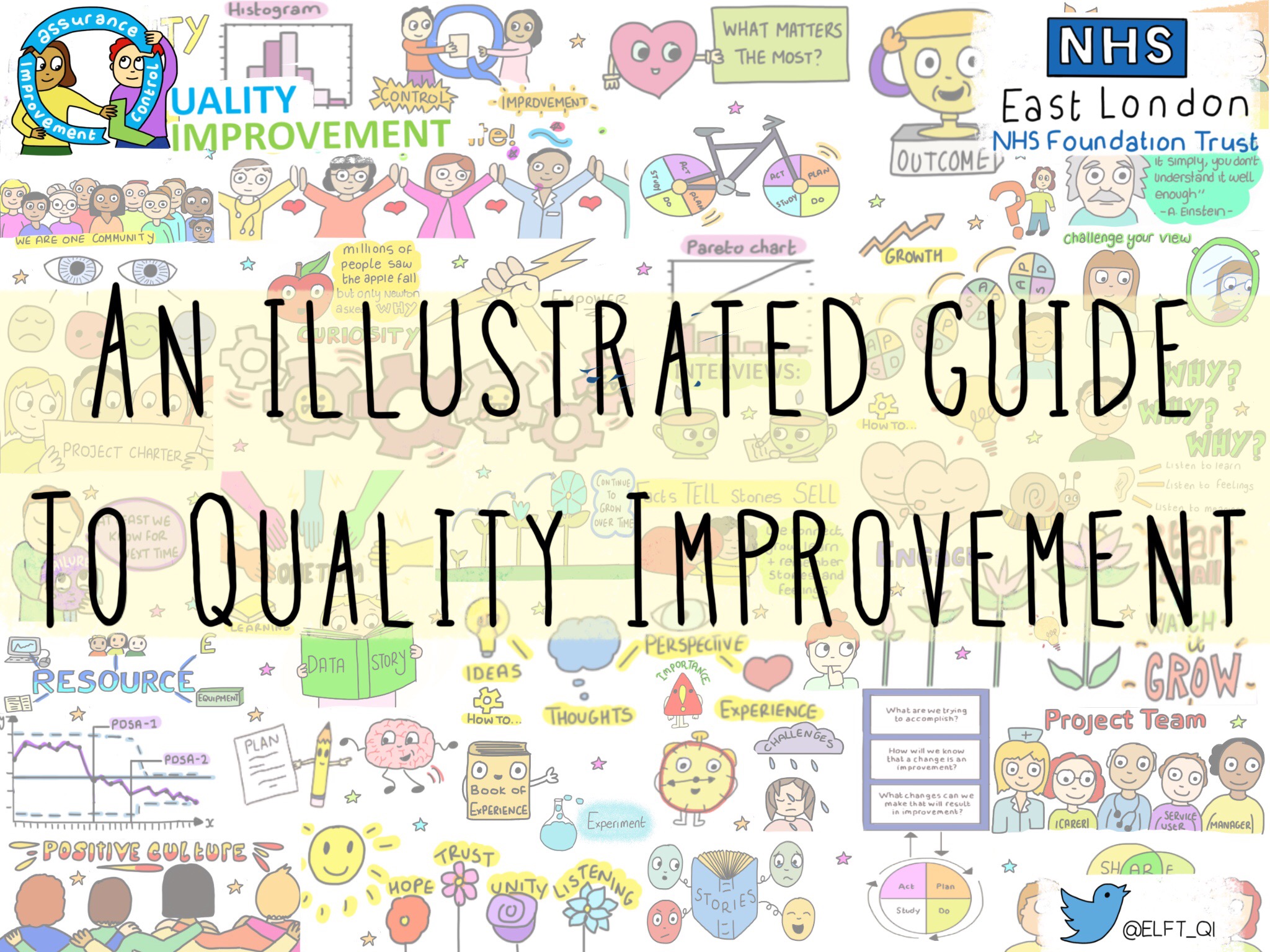 Methods of Storytelling to ConsiderAudio or screen recordingFilm yourself sketchnoting‘Gogglebox’: share the audience’s reactions to the storyUse the template “Once upon a time …. Everyday, … One day … Because of that, … Because of that, … Until finally …”Rhyme
Where possible, keep the whole story to one page.Title/HeadlineA good headline is simple, jargon-free, has impact and summarises the story in a nutshell.Top tips for a great headline: Brainstorm at least 5 titlesUse the active voiceUse action verbs in the present tenseFocus on the solution, not the problem Body
The body copy should present the challenge encountered (problem definition), describe the actions taken (using improvement methodology) and finally describe the result. Don’t forget to focus on the ‘human angle’ – stories are not merely descriptions of a process or procedure but rather they are personal/human stories. Challenge What was the problem or challenge you were trying to solve/change? How did people feel at the start? What were the different perspectives?How did the challenge negatively affect your programme?Were there barriers to implementing the change or solution?
Solution How did you address the challenges?Was there a “Wow moment”, eg. a big piece of learning or moment that changed how people were thinking?How did you come up with the solution, is there anything innovative or different about the solution?Who/what was key to the success of the programme?
Results 
What positive results did your programme see? What was the impact? How did people feel?Is there a chart or image that demonstrates the results?What have we learnt about assets of individuals, communities and organisations?Summary This is a short overview of your challenge, solution and results. Include exciting facts, impressive statistics or personal stories to make it as impactful as possible. What was important to service users?Sustaining Success What are the next goals or steps to build on your success?Quote Who can you think of who would have positive remarks to say about your initiative? How did it affect someone personally?The quote should not exceed 250 characters.Please include his or her contact information.
PHOTOGRAPHThe photograph should be colourful, depict action, capture people’s attention and feature a main character prominently (rather than a group of people). Contact Information Please include the name, title and contact details (email and phone number) of the person submitting the story.  